
Clerk to the Council : Cat Freston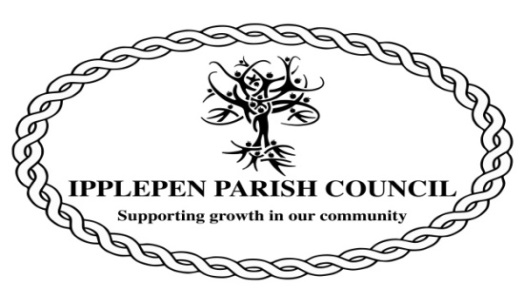 Swallows NestTownsend HillIpplepenTQ12 5RU(01803) 813250                       Email:ipplepencouncil@btopenworld.com						AGENDAAGENDA FOR THE AMENITIES COMMITTEE MEETING OF IPPLEPEN PARISH COUNCIL ONTUESDAY 8th DECEMBER 2020 VIA WEBEX MEETINGSYou are hereby SUMMONED to attend the Meeting of the Council, which is to be held via Webex Meetings on Tuesday 8th December 2020 at 19.00 for transacting the following business:C.FrestonSigned: Parish Clerk 2nd December 20201. The Chairman will open the Meeting and receive apologies.2. To declare any interests arising at this meeting and to consider any dispensation requests relating to this meeting.3. The Council will adjourn for the following items:Public Question Time: A period of 10 minutes will be allowed for members of the public to ask questions or make comment regarding the work of the Council or other items that affect Ipplepen4. The Council will convene to conduct the following business:a) Annual play equipment reportb) Tree planting- (Orchard)c) AOB 5. To note the date of the next meeting: Tuesday 12th January 2021Using Webex MeetingsAs a member of the public, if you wish to join this meeting, please use the following information:Meeting ID: 175 312 6620 Password: tZ9hXQVs3N5(89949787 from phones and video systems)You can also use a landline to dial into this meeting to listen and participate. Please contact the clerk or visit the website to find out how to do so (https://ipplepenparishcouncil.gov.uk/document-category/agendas/)